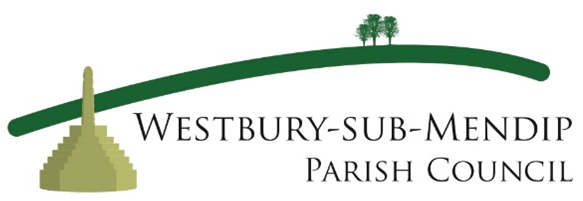 To all Members of Westbury Sub Mendip Parish CouncilYou are hereby summoned to attend a meeting of Westbury Sub Mendip Council for the purpose of transacting the following business.Rachel Spiller, Clerk to the Council29 January 2023Agenda for the Meeting ofWESTBURY SUB MENDIP PARISH COUNCILTo be held at Westbury Sub Mendip Village Hall on Wednesday 7th February 2024 at 7.30pmWelcome by the ChairmanApologies for Absence.AbsentDeclaration of Interest and DispensationsTo receive declaration of interests from Councillors on items on the agendaTo receive written requests for dispensations for disclosable pecuniary interestsCllr Sue Isherwood has a written request for dispensation in relation to the Village Hall matters for four years (expires May 2027).Cllr Ros Wyke has declared an interest as a Somerset Councillor.Cllr Guy Timson has declared an interest in the Brownfield Site.All Parish Council members of the Neighbourhood Plan have an ongoing dispensationTo grant any requests for dispensation as appropriatePublic Session Somerset Councillor ReportsSomerset Assets and Service Devolution: Discussion of what the parish could take on /pay for in relation to unitary Somerset’s current provision - Parish Council’s response to requestLocal Community Network Report.Report from Mark Smith the Webmaster AdministratorTo confirm the minutes of the Parish Council Meeting held on 3rd January 2024, previously circulated.Planning Applications – If other planning applications are received between the date of this notice and the date of the meeting, they may be considered.2023/2450/HSE at Chalfont Top RoadSingle Storey rear extension, loft conversion and internal alterations.2023/0473/TCA at Porthkerry, The Hollow     Works/felling trees in a C.A.2024/0083/TCA at West View Station Road            Works/felling trees in a C.APlanning Applications – Responses to be noted from Somerset CouncilNeighbourhood Plan – latest updateBrownfield site development working groupProgress on independent valuation.Report on latest correspondence with Church CommissionRights of Way Improvement Plan. - Comments from our Rights of Way Officer sent to Councillors for discussionTo discuss augmentation of emergency plan for flooding – audit of recent damage needed and development of action plan. An honorarium for the Locum ClerkAnnual defibrillation training - provisionally organised for 20th April at 10amHighways.  Road Closure ttro016243N - The Cliffs, Cheddar 15th January for 26 days for Gorge repairs.Road Signs and reminder to Councillors to report on where de-cluttering would be possibleTo Be Resolved / DiscussedClerk’s / Councillors ReportFinanceBank Balances as at 26 JanuaryCurrent Account £2373.03Reserve Account £20,357.97ExpenditureMicrobitz laptop and printer		£736.89 - paidTesco mobile phone			£24.00Commited expenditure (not yet invoiced)Essential Clerk training course		£90.00 (£30 for each of three sessions)ReceiptsBank Interest:  December £23.15	              January £21.01Recommended expenditure to coverClerk Preparing for Audit course 26th February -  £35.00CorrespondenceVerbal Updates from Community Groups Matters to report / items for next agendaDate and time of Next meetings – to be held in the Village Hall, 6th March, 3rd April, 1st May, Annual Parish meeting 5th June, 3rd July.  No meeting in August.